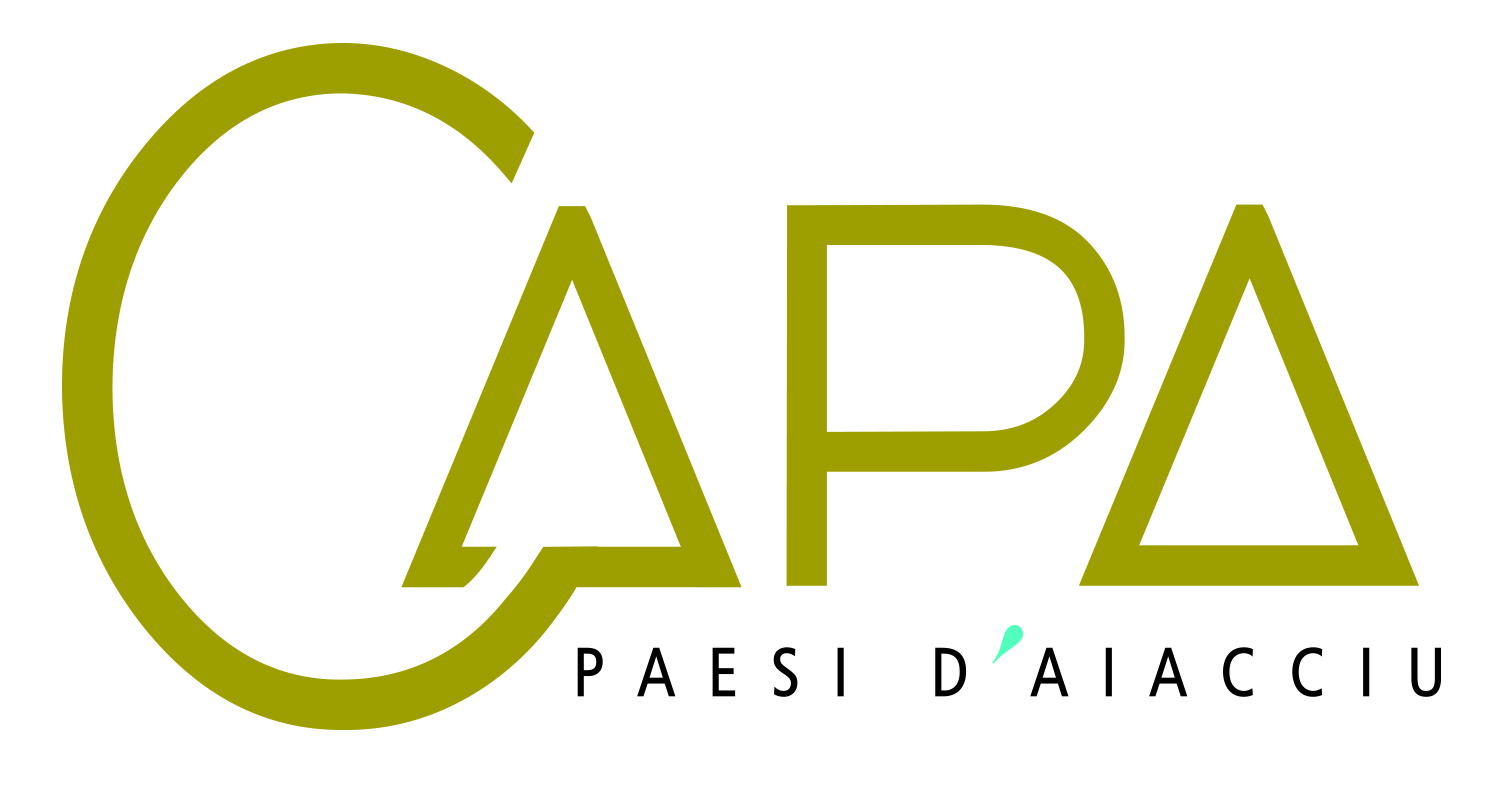 Conseil Intercommunal de Sécurité et de Prévention de la DélinquanceRéponse à l’appel à projets 2022FICHE D’INFORMATIONS COMPLEMENTAIRES*- 1 fiche* par action à joindre au dossier cerfa n°12156*05 -Porteur de projet : Réponse : … Intitulé de l’action : Réponse : … Action nouvelle	Action reconduiteAxes prioritaires du CISPD Démarche de prévention précoce Protection des personnes vulnérables Implication citoyenne en faveur de la tranquillité publiqueTerritoires concerné(s)par l’action (cocher les cases correspondantes) Afa Ajaccio Alata Appietto Cuttoli Corticchiato Peri Sarrola-Carcopino Tavaco Valle di Mezzana VillanovaPublics prioritairement visés par l’action (cocher les cases correspondantes)Nombre de personnes touchées (prévisionnel) par l’action : Réponse : … Diagnostic :En amont de la mise en place de votre projet, avez-vous pris contact avec les différents opérateurs en prise avec le public cible (centres sociaux, écoles, Accueil de Loisirs Sans Hébergement…) pour présenter votre initiative et définir une programmation coordonnée (planning, contenu, …) ?oui nonSi oui lesquels ? Réponse : … Si non, pour quelles raisons?Réponse : … La nature des partenariats :Partenariats financiers (veuillez indiquer les partenaires sollicités et les montants demandés) :Réponse : … Partenariats dans la mise en œuvre du projet (du diagnostic à l’évaluation) :Réponse : … Les autres partenariats (mise à disposition de matériel et de locaux) :Réponse : … Communication :Quel support vous permet de communiquer sur votre action (flyers, réseaux sociaux, presse, …) ?Réponse : … De quelle(s) manière(s) envisagez-vous de diffuser l’information (boitage, distribution dans les quartiers, affichage …)Réponse : … Avez-vu prévu un poste de dépenses spécifique à la « communication » dans votre demande de subvention ? oui non,  pourquoi ? Réponse : … Suivi et évaluation de l’action :Quels sont les indicateurs qui vous permettent d’évaluer votre action? Réponse : … Indicateurs de réalisation : ils décrivent la nature des actions ou tâches conduites (par exemple : caractéristiques du bénéficiaire, nombre d’opérations mise en œuvre, nombre de participants, etc).-	………………...-	…………………-	…………………Indicateurs de résultat : ils décrivent les conséquences directes et facilement observables de l’action (impacts de l’action sur les bénéficiaires).-	………………...-	…………………-	…………………Ces indicateurs vous paraissent-ils suffisants et pertinents pour rendre compte des réalisations et des résultats obtenus ?oui non		si "non", à préciser : Réponse : … Tout public                                                        Jeunes adultes 16/25 ans                              Femmes                                                             Personnes âgées                                                  Enfants 0/6ans                                                   Personnes présentant un handicap                                                  Enfants 6/12 ans                                                Habitants                                                  Adolescents 12/16 ans                                      Société civile                                                  